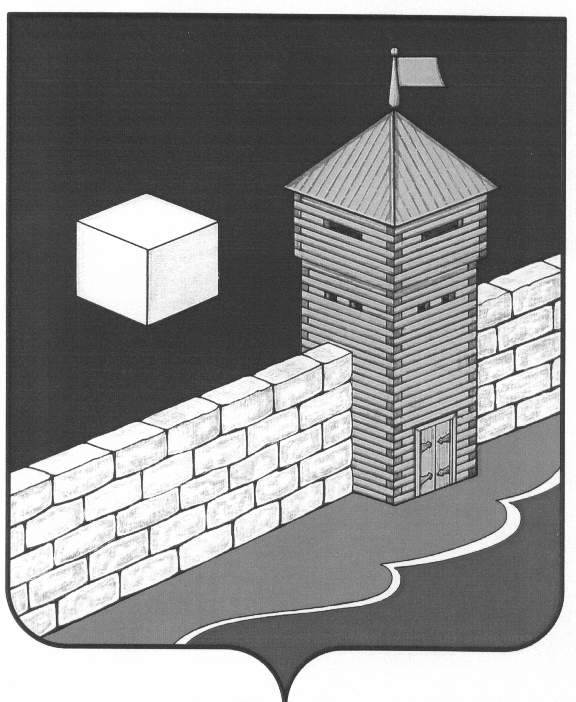 Совет   депутатов  Еманжелинского   сельского   поселенияпятого созываР Е Ш Е Н И Е456574, с. Еманжелинка, ул. Лесная  д. 2аот  18.11.2015г.  №   21Об  исполнении бюджета Еманжелинского сельского поселения за 3 квартал 2015 года       Совет депутатов Еманжелинского сельского поселения отмечает, что в доходную часть бюджета Еманжелинского сельского поселения за 3 квартал  2015  года  поступило доходов 26148,2 тыс. руб. или 249,2 процента  к первоначально утвержденному бюджету, собственных доходов поступило 14093,5 тыс. руб., что составило 495,7 процента  к первоначально утвержденному бюджету.     Расходы на защищенные статьи профинансированы в полном объеме от фактической потребности.На основании выше изложенногоСовет   депутатов  Еманжелинского   сельского   поселенияРЕШАЕТ:      отчет об исполнении бюджета Еманжелинского сельского поселения за  3 квартал  2015 года  по доходам в сумме 26148,2 тыс. руб. (двадцать шесть  миллионов сто сорок восемь тысяч двести) рублей, по расходам в сумме   16966,7 тыс. руб. (шестнадцать миллионов девятьсот шестьдесят шесть тысяч семьсот) рублей,  утвердить.Глава Еманжелинского сельского поселения                              О.Л.БобыревОтчетоб исполнении бюджета Еманжелинского сельского поселения за 3 квартал 2015 г.        Общая сумма доходов бюджета Еманжелинского сельского поселения на 3 квартал 2015 года (вместе с финансовой помощью из других уровней бюджета) первоначально планировалась в сумме 10492,1 тыс. руб., фактическое поступление доходов составило  26148,2 тыс. руб., или 249,2% от первоначального плана.        Сумма собственных доходов Еманжелинского поселения за 3 квартал 2015 года составила 14093,5 тыс. руб. при первоначальном плане 2843,0 тыс. руб. Обеспечено исполнение первоначально утвержденных  бюджетных назначений по собственным доходам местного бюджета на 495,7 %.  В собственных доходах налоговые платежи планировались на 3 квартал 2015 года в сумме 2360,0 тыс. руб., исполнение составило 3181,2 тыс. руб., или 134,8 %. Неналоговые доходы планировались  в сумме 483,0 тыс. руб., исполнение составило 10912,3 тыс. руб., или 2259,3 %. Информация по доходам Еманжелинского сельского поселения за 3квартал 2015 года       Финансовая помощь из областного и районного бюджетов  на 3 квартал  2015 года составила 12054,7 тыс. руб., при плане 7649,1 тыс. руб., или на 157,6 %, перевыполнение плана связано с поступлением дополнительных дотаций в сумме 4405,6 тыс. руб., из них  на частичную компенсацию экономически обоснованных расходов ООО «Сфера»-1000,00тыс. руб., приобретение автомобиля для нужд администрации-285,5 тыс. руб., газификация ул. Дорожная-83,0тыс. руб., приобретение контейнеров для ТБО-33,0 тыс. руб., строительство сетей теплоснабжения для новой газовой котельной-2184,0 тыс. руб., капитальный ремонт теплосетей ул. Лесная-849,8тыс. руб., уменьшение субвенций по ВУС-19,3тыс. руб., буртовка мусора на полигоне с. Таянды-61,8тыс. руб., устройство водопровода ул. Заречная-80,0тыс. руб., компенсация расходов на ком. усл. работникам культуры-6,6 тыс. руб., пуско-наладочные работы системы газопотребления ул. Дорожная-22,4тыс. руб.        Полученные доходы позволили в полном  объеме обеспечить финансирование расходов местного бюджета.      Расходная часть бюджета Еманжелинского сельского поселения  за 3 квартал 2015 года  первоначально планировалась, как и доходная, в сумме 10492,1 тыс. руб., исполнение по расходам фактически составило 16966,7 тыс. руб., или на 161,7%, произведено своевременное и в полном объеме финансирование таких социально значимых расходов как заработная плата, расчеты за потребление топливно-энергетических ресурсов, и др.    Просроченной дебиторской и кредиторской задолженности на 01.10.2015 года нет.  И.о. Главного бухгалтера                                         И.В.ВинойкоСовет   депутатов  Еманжелинского   сельского   поселенияпятого созываР Е Ш Е Н И Е456574, с. Еманжелинка, ул. Лесная  д. 2аот  18.11.2015г.  №   22О  налоге на имущество физических лицВ соответствии с Федеральным законом от 06.10.2003 № 131-ФЗ "Об общих принципах организации местного самоуправления в Российской Федерации", главой 32 Налогового кодекса Российской Федерации, Законом Челябинской области от 28.10.2015 года №241-ЗО «О единой дате начала изменения на территории Челябинской области порядка определения налоговой базы по налогу на имущество физических лиц исходя из кадастровой стоимости объектов налогообложения»,  Уставом Еманжелинского сельского поселения Совет депутатов Еманжелинского сельского поселенияРЕШАЕТ:1. Ввести на территории Еманжелинского сельского поселения налог на имущество физических лиц. 2. Установить следующие ставки налога на имущество физических лиц, исходя из кадастровой стоимости объекта налогообложения. 3. Для индивидуальных предпринимателей, применяющих упрощенную систему налогообложения и (или) систему налогообложения в виде единого налога на вмененный доход для отдельных видов деятельности, и (или) патентную систему налогообложения, сумма налога, в отношении объектов недвижимого имущества, указанных в подпунктах 6, 7 пункта 2 настоящего решения, уменьшается на:80  процентов в 2016 году; 		50  процентов в 2017 году; 	25  процентов в 2018 году. 		4. Признать утратившим силу решение Совета депутатов Еманжелинского сельского поселения от  21 октября 2015 года №12 «О введении налога на имущество физических лиц», 5. Контроль  исполнения настоящего решения возложить на постоянную комиссию по бюджету, экономической политике и налогам (председатель Шульга Л.А.). 6. Настоящее решение вступает в силу с 1 января 2016 года, но не ранее чем по истечении одного месяца со дня его официального опубликования. Председатель Совета депутатовЕманжелинского сельского поселения                             С.В. ЗагорскаяСовет   депутатов  Еманжелинского   сельского   поселенияпятого созываР Е Ш Е Н И Е456574, с. Еманжелинка, ул. Лесная  д. 2аот  18.11.2015г.  №   23О перенаправлении  дополнительных доходов, поступивших в бюджет Еманжелинского сельского поселения  в  2015 годуСовет депутатов Еманжелинского сельского поселения                                                  РЕШАЕТ:     Перенаправить  дополнительные  доходы, поступивших  в бюджет Еманжелинского сельского поселения   в 2015 году  в сумме 679,278 тыс. рублей  на следующие нужды:1. Подготовка к новогодним мероприятиям (приобретение подарков, оформление новогодней площади) в сумме 200,00 тыс. рублей;2.    Обрезка деревьев в сумме 98,5 тыс. рублей;3. Устройство наружного освещения хоккейной коробки в сумме 90,9тыс.рублей;4.Установка бетонных блоков на плотине с. Еманжелинка в сумме 7,178 тыс. рублей.  5. Приобретение шин для грейдера на сумму 100,0 тыс. руб.6. Приобретение газового котла для блочной котельной по ул. Заречная 33 на сумму 140 тыс. руб.7.Благотворительная помощь для церкви с. Еманжелинка (замена котла) на сумму 42,7 тыс. руб.Глава  Еманжелинского   сельского  поселения                            О.Л.БобыревСовет   депутатов  Еманжелинского   сельского   поселенияпятого созываР Е Ш Е Н И Е456574, с. Еманжелинка, ул. Лесная  д. 2аот  18.11.2015г.  №   24О работе МКУК «Централизованная библиотечная системаЕманжелинского сельского поселения»Заслушав информацию директора МКУК «ЦБС Еманжелинского поселения» Демченко  Ю.А. о проделанной работе, о выполнении установленных норм, отмечено функционирование библиотек                                                                                                                в четырех населённых (с. Еманжелинка, с.Таянды, п. Березняки,  с. Депутатское) в активном режиме. Количество посещений за девять месяцев 2015 года 22051 человек, книговыдача  45710 экземпляров, проводятся массовые мероприятия со взрослыми и детьми, тематические выставки, занятия клубов, оказываются платные услуги по копированию документов, фотографий. Поступлений литературы ноль экземпляров в ввиду отсутствия финансирования. Требуется ремонт помещений в с.Березняки, с.Депутатское, ревизия отопления в с.Таянды, замена оконного блока в с.Еманжелинка.В своей работе коллектив использует новые технологии (активная работа сайта).Совет депутатов Еманжелинского поселенияР Е Ш А Е Т:1.Отметить полное выполнение установленных норм МКУК «Централизованная библиотечная система Еманжелинского сельского поселения» по библиотечному обслуживанию населения2.Работу МКУК «Централизованная библиотечная система Еманжелинского сельского поселения»  признать положительной.Председатель Совета депутатовЕманжелинского сельского поселения			С.В.ЗагорскаяСовет   депутатов  Еманжелинского   сельского   поселенияпятого созываР Е Ш Е Н И Е456574, с. Еманжелинка, ул. Лесная  д. 2аот  18.11.2015г.  №   25Об утверждении Положения«О наказах избирателей Еманжелинскогосельского поселения, порядке их рассмотрения и выполнения»Руководствуясь Конституцией Российской Федерации, Федеральным законом №131 – ФЗ от 06.10.2003г. «Об общих принципах организации местного самоуправления в Российской Федерации», Уставом Еманжелинского сельского поселенияСовет депутатов Еманжелинского сельского поселенияР Е Ш А Е Т:1.Утвердить Положение «О наказах избирателей Еманжелинского сельского поселения, порядке их рассмотрения и исполнения» (прилагается).2.Контроль  исполнения настоящего решения возложить на постоянную комиссию по отраслям производства, жилищно-коммунальному хозяйству и социальной политике Совета депутатов Еманжелинского сельского поселения (председатель Печёркин В.П.)3.Настоящее решение подлежит официальному опубликованию.4.Настоящее решение вступает в силу с момента опубликования.Председатель Совета депутатовЕманжелинского сельского поселения			С.В.ЗагорскаянаименованиеПланФакт%исполненияНДФЛ300,0354,6118,2Налог на имущество435,0598,6137,6Единый сельхозналог45,032,472,0Земельный налог1580,02195,5139,0Доходы от арендной платы18,010,960,6Доходы от арендной платы (казна)465,0384,782,7Доходы от  продажи имущества0,009873,5-Доходы от продажи земельного участка0,00600,2-Прочие доходы0,0043,1-ИТОГО собственных доходов2843,014093,5495,7Дотация на выравнивание2639,72640,3100,0Субвенция ВУС144,0132,391,9Дотации на сбалансированность1696,51778,7104,8Межбюджетные трансферты (Библиотека)854,1866,9101,5Межбюджетные трансферты (Содержание мест захоронения)53,153,6100,9Межбюджетные трансферты (Благоустройство дорог)1860,31860,3100,0Межбюджетные трансферты (Коммунальное хозяйство)401,41682,2419,1Прочая субсидия03040,-Итого дотации7649,112054,7157,6Итого доходов на 01.10.2015г.10492,126148,2249,2Объект налогообложения Ставка налога, процентовжилые дома, жилые помещения; 0,3%2) объекты незавершенного строительства в случае, если проектируемым назначением таких объектов является жилой дом; 0,3%3) единые недвижимые комплексы, в состав которых входит хотя бы одно жилое помещение (жилой дом); 0,3%4) гаражи и машино-места; 0,3%5) хозяйственные строения или сооружения, площадь каждого из которых не превышает 50 квадратных метров и которые расположены на земельных участках, предоставленных для ведения личного подсобного, дачного хозяйства, огородничества, садоводства или индивидуального жилищного строительства; 0,3%6) объекты налогообложения, включенные в перечень, определяемый в соответствии с пунктом 7 статьи 378.2 Налогового Кодекса РФ;1,5%7) объекты налогообложения, предусмотренные абзацем вторым пункта 10 статьи 378.2 Налогового кодекса РФ; 1,5%8) объекты налогообложения, кадастровая стоимость каждого из которых превышает 300 миллионов рублей;2%9) прочие объекты налогообложения 0,5%